VITAL CONGREGATIONS INITIATIVECentral Florida PresbyteryVital Congregations Initiative (VCI) is a program of the (PCUSA)Presbyterian Mission Agency. 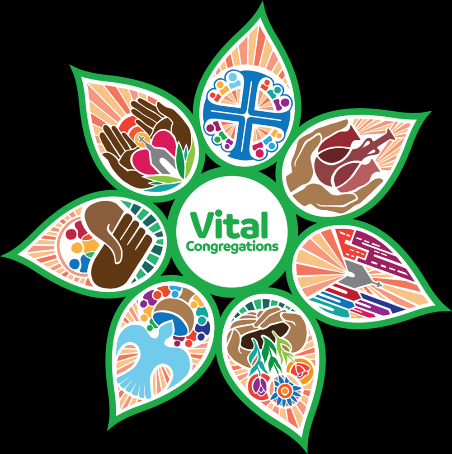 PURPOSE of the Vital Congregations Initiative is: To work alongside leaders of existing congregations continually assessing, discerning and living into faithful actions that increase vitality through intentional spiritual practices that take them deeper into following Jesus Christ, so that their own lives are changed, congregations are transformed and the mission of God spreads throughout particular communities and the world.The Vital Congregations Initiative is built around seven marks of vital congregations:Lifelong Discipleship Formation vs. Complacent “Christian” pietyIntentional Authentic Evangelism vs. “Christian” HypocrisyOutward Incarnational Focus vs. Inward Institutional SurvivalEmpower Servant Leadership vs. the Pastor’s jobSpirit-Inspired Worship vs. Self-gratifying worshipCaring Relationships vs. Any other Social Club; façadesEcclesial Health vs. Unhealthy dysfunctionTIMELINE:2022: Year I: Relational -- Building Intentional Relationships and Honest Assessment of CongregationsMay–July Break for summer though pastor will participate in monthly Pastor Cohort meetingsAugust – September 7 week preaching and teaching series on 7 Marks of Vital CongregationsOctober–November USCVS survey, Mission Insite report, and Neighborhood Analysis2023: Year II: Incarnational -- Revitalizing Churches in Three Actions:          Re-forming, Missional Clustering, Death and ResurrectionJanuary – December - Pastor will participate in monthly Pastor Cohort meetingsJanuary  - VCI Workshop One: Report results of USCVS survey, Mission Insite report, and Neighborhood Analysis in congregational gatheringFebruary– Season of Prayer and Discernment around ResultsMarch – VCI Workshop Two: Creating Congregational Action PlanApril – May Session Creates Final Action PlanMay – November Begin ActionsDecember - Final Vital Congregations Assessment and Report: Show Your Marks Submitted to presbytery and denominationCOST:  There is no cost for congregations to participate.GET STARTED: If your Session is needing an in-depth and lasting approach to finding vitality, please contact Cheryl Carson in the Presbytery Office. The Initiative is open to any congregations in the presbytery, regardless of size or perceived health.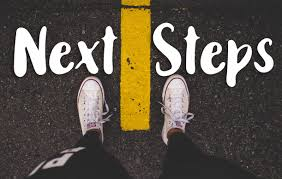 	Cheryl CarsonCCarson@cfpresbytery.org	407-422-7125 ext. 204For more information about the Initiative, visit the web site here:https://www.presbyterianmission.org/ministries/theology-formation-and-evangelism/vital-congregations/On this site you can download the Vital Congregations Immediate Toolkit and Revitalization Manual, which will give complete information about the Initiative.Dan WilliamsExecutive Presbyter / Stated ClerkCheryl CarsonAssociate Presbyter and Coordinator of CFP Vital Congregations InitiativeCCarson@cfppresbytery.org407-422-7125 x. 204Linda Jaberg VCI Facilitatorlindajaberg@gmail.com724-986-8616